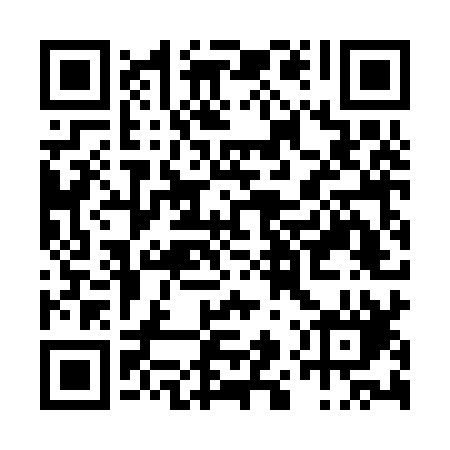 Prayer times for Mata de Lobos, PortugalWed 1 May 2024 - Fri 31 May 2024High Latitude Method: Angle Based RulePrayer Calculation Method: Muslim World LeagueAsar Calculation Method: HanafiPrayer times provided by https://www.salahtimes.comDateDayFajrSunriseDhuhrAsrMaghribIsha1Wed4:406:251:256:218:2510:042Thu4:386:241:256:218:2610:053Fri4:366:231:246:228:2710:074Sat4:346:221:246:228:2810:085Sun4:336:201:246:238:2910:106Mon4:316:191:246:248:3010:117Tue4:296:181:246:248:3110:138Wed4:276:171:246:258:3210:149Thu4:266:161:246:258:3310:1610Fri4:246:151:246:268:3410:1711Sat4:236:141:246:268:3510:1912Sun4:216:131:246:278:3610:2013Mon4:196:121:246:288:3710:2214Tue4:186:111:246:288:3810:2315Wed4:166:101:246:298:3910:2516Thu4:156:091:246:298:4010:2617Fri4:136:081:246:308:4110:2818Sat4:126:071:246:308:4210:2919Sun4:106:061:246:318:4310:3120Mon4:096:051:246:318:4310:3221Tue4:086:041:246:328:4410:3322Wed4:066:041:246:328:4510:3523Thu4:056:031:246:338:4610:3624Fri4:046:021:256:338:4710:3825Sat4:036:021:256:348:4810:3926Sun4:026:011:256:358:4910:4027Mon4:006:001:256:358:5010:4128Tue3:596:001:256:358:5010:4329Wed3:585:591:256:368:5110:4430Thu3:575:591:256:368:5210:4531Fri3:565:581:256:378:5310:46